Summer preparation for Year 12 Criminology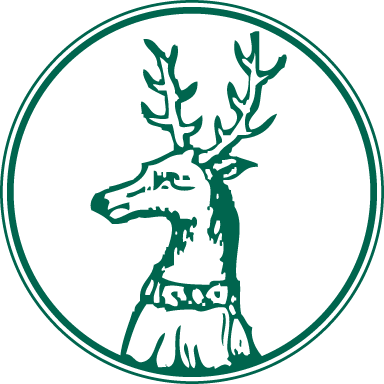 
On the following pages, you will find a selection of articles and suggested activities to prepare you for Year 12 Criminology.Hinchingbrooke SchoolWJEC Criminology
Specification: www.tinyurl.com/WJECCrimThe topics that you will learn are: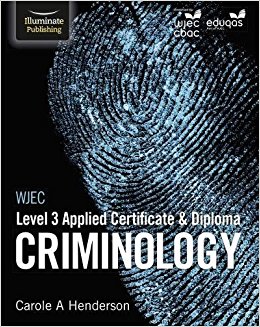 Changing Awareness of CrimeCriminological TheoriesCrime Scene to Courtroom Crime and PunishmentThe textbook that we use in school are:WJEC Level 3 Criminology (ISBN: 978-1911208433)Textbooks are not mandatory but may support you in your private study periods and at home. The department has several textbooks available for you to use at school. If you choose to buy your own, please look around on several websites to save you money! 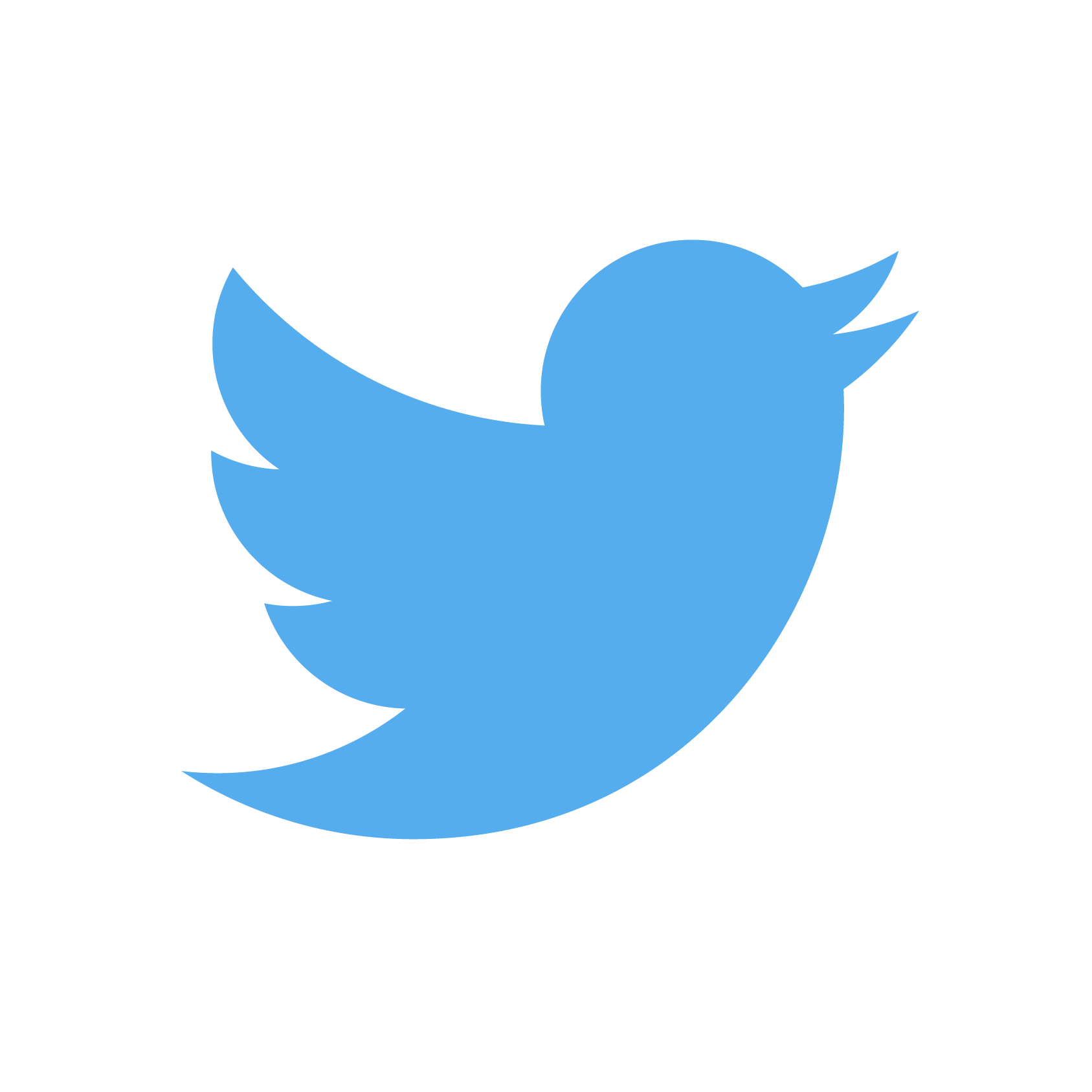 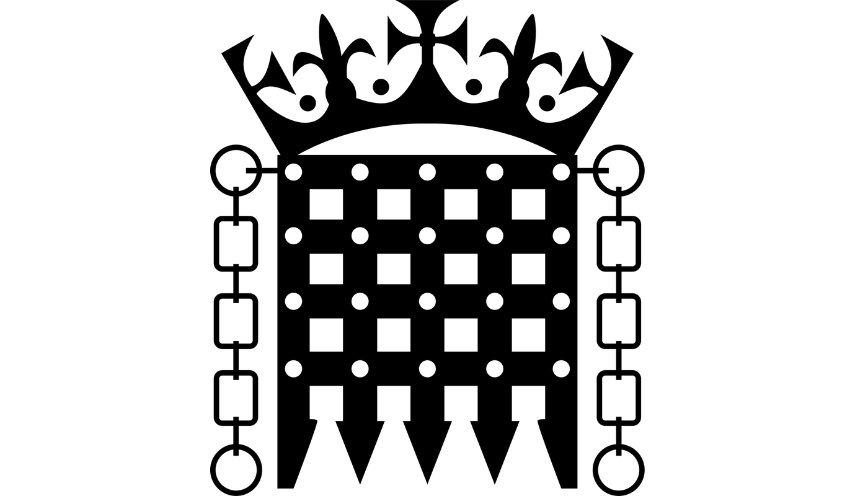 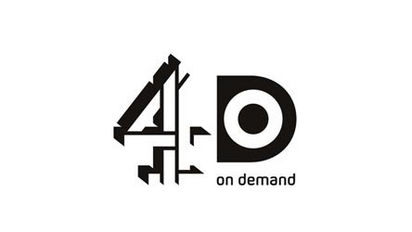 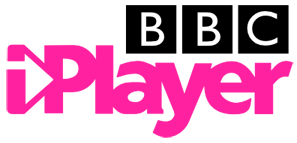 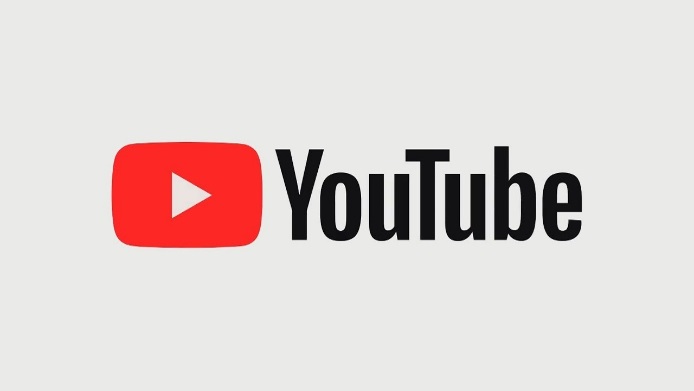 You can find criminology in most places from the news to documentaries, but also as society advances you’ll start to see new crimes emerge. 24 Hours in Police Custody (4OD)The Murder Detectives (4OD)Inside Britain’s Moped Crime Gangs / Life in Death Row (iPlayer)Dispatches documentaries (4OD)Reggie Yates / Professor Green and Stacey Dooley documentaries (iPlayer)Panorama documentaries (BBC iPlayer)Prisoners could help fill post-Brexit workforce gap, says ministerThu 24 May 2018 Offenders could fill the workforce gap left behind by Brexit, the justice secretary has said, as he launched a strategy to boost prisoners’ employment prospects. Prisoners could work in sectors likely to be hit by the UK leaving the European Union such as catering, construction and agriculture, David Gauke said.Speaking at HMP Isis, in south-east London, Gauke – who backed the remain campaign in the EU referendum – said migrant workers had been relied on to fill roles but the British public wanted to see that “as many UK citizens are employed as possible”.A wide range of industries have previously voiced fears of a workforce crisis after Brexit. Gauke said: “Leaving the European Union is likely to have an impact on the workforce in sectors such as catering, construction and agriculture. I see an opportunity here for both prisoners and employers, particularly those operating in these sectors.”Gauke was launching an education and employment strategy aimed at improving prisoners’ skills while in custody and increasing job opportunities when they leave. “We’ve got employers struggling to find people. Now is an opportunity to do that,” he said. “Perhaps in the past the answer has always been about migrant workers that have made a big contribution to the economy. But I think the British public expect us to make sure as many UK citizens are employed as possible.”The strategy includes proposals to increase the use of release on temporary licence (ROTL) for work placements, which has fallen in recent years in the wake of a number of high-profile incidents involving criminals offending while on day release. In 2014 an armed robber nicknamed the “Skull Cracker” was jailed for life for raiding a building society branch in Surrey while on the run from an open prison. Michael Wheatley, 55, had absconded while on temporary release.Responding to questions at the launch on Thursday, Gauke said he was open to extending the use of ROTL placements beyond category-D prisoners to higher-risk inmates in category-C prisons or higher. “For prisoners who have earned it and who have been properly risk-assessed, we will get more prisoners out of their cells and into real workplaces,” he said. “We intend to do this by expanding and increasing the use of release of prisoners on temporary licence for work.”The strategy documents state that the number of ROTL placements fell by more than a third between 2013 and 2017, producing nearly 200,000 fewer releases involving 4,000 fewer prisoners. Ministers hope the strategy will help to cut the £15bn annual cost of reoffending, as ex-offenders in employment are up to nine percentage points less likely to commit further crime. At present, just 17% of offenders are in taxpaying employment a year after release.Education and training, work in custody and the availability of employment opportunities in the community also feature in the strategy. Prison governors are to be given the power to commission education and training programmes and tailor them to meet specific labour market requirements within the prison.Peter Dawson, the director of the Prison Reform Trust, said: “This is a welcome strategy full to the brim with good intentions. It could make a big difference to the families and communities to which prisoners return on release. But almost none of those good intentions set a date for when they will be delivered, or how many people will benefit. We have heard many of these promises before.”Richard Burgon, the shadow justice secretary, said: “While prisoners are stuck in their cells for 23 hours a day due to severe understaffing, soaring violence and a prisons crisis driven by Tory cuts, this is yet another prison policy that, sadly, looks set to fail.”Short prison sentences of less than 12 months do not rehabilitate prisoners and should be a last resort, the justice secretary has said, adding that the UK is now holding too many people in jail.Gauke told the Times he wanted to start a wider debate about “what punishment means”, noting that prisoners held for less than a year have a recidivism rate of about 66%, higher than the reoffending rate of those handed non-custodial sentences.“Twenty-five years ago the [prison] population was 44,000. Today it’s 84,000,” he said. “I would like it to fall.” He said efforts to cut the number of people incarcerated would depend on “how successfully we can build confidence in non-custodial sentences and how effective we can be in reducing reoffending”.Police forces failing to record thousands of crimes15 February 2018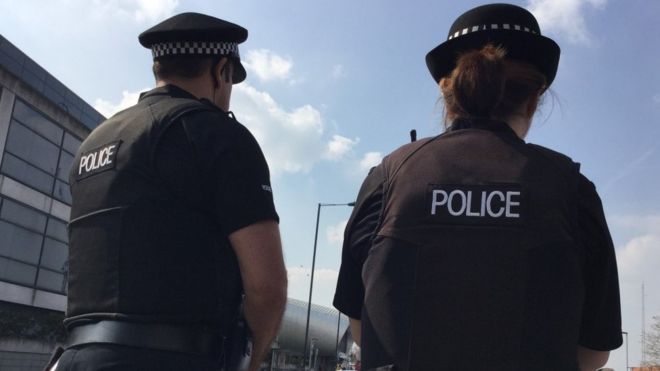 Three English police forces are failing to record thousands of reported crimes each year, new reports have found.Thames Valley Police and North Yorkshire Police failed to record one in five crimes, Her Majesty's Inspectorate of Constabulary and Fire & Rescue Services (HMICFRS) found.They are rated "inadequate" for recording crime. Durham Constabulary was rated "good", but failed to record 8.5% of crimes. HMICFRS has so far found 10 out of 20 forces in England and Wales "inadequate" in a series of audits of "data integrity".A further five were told they require improvement. Thames Valley was shown to have not recorded 35,000 crimes a year - about one in every five reported to it - including rape, violent assaults and domestic abuse. North Yorkshire also failed to record 9,200 crimes, again about one in every five. Durham did not record 4,700 crimes a year, HMICFRS said, including domestic abuse, public order and "young people sharing indecent images of themselves". All three forces have said they will work to improve crime recording, although Thames Valley stressed there was no suggestion it had failed to respond properly to calls.Rachel Almeida, from the charity Victim Support said not recording crimes could lead to victims being denied justice and could deter people from reporting crime. She said: "It is extremely concerning that almost half of the police forces investigated have been found to be inadequate in recording crimes reported to them."If someone calls police about an incident, an officer may investigate and the victim may be given support. However, the police still have to decide whether or not to "record" that incident as a crime under categories such as "theft" or sub-categories such as "assault without injury". This data helps inform both the force itself in preventing, detecting and prosecuting crimes and it builds the national picture of whether certain types of crime are rising or falling. Inspectors have looked at the data for 20 out of the 43 police forces covering England and Wales and found 15 of them need to be doing better to take those incidents they are told about and make sure they are properly recorded.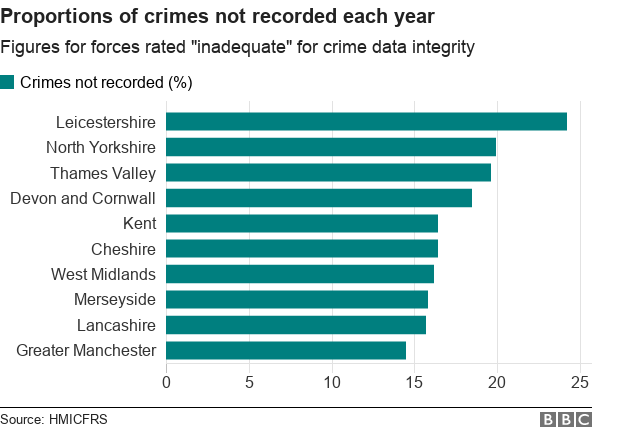 So far, Leicestershire has the biggest gap between crimes reported to it and those officially recorded, almost one in every four crimes.Thames Valley deputy chief constable John Campbell said the report made for "unwelcome reading". He added: "The matters subject to review were recorded as 'incidents' rather than crimes, but there is no suggestion that we failed to respond appropriately to the calls or to deal with the matters in hand. "I can assure the communities of Thames Valley that every day, every officer is working hard to keep you safe from harm and to protect victims of crime."HMICFRS estimates almost one in five crimes in North Yorkshire are "not properly being recorded" - something it described as "inexcusable". Flaws in the way the force recorded its crimes were identified by inspectors, with findings of a report saying there was "some confusion" as to who was taking responsibility for recording crimes.North Yorkshire's Deputy Chief Constable Lisa Winward said the force "needs to do much better" when recording crimes and added they are working on the recommendations for improvement. Durham's Police and Crime Commissioner Ron Hogg said: "Integrity around crime data recording is essential to maintaining public confidence and there is still some progress to be made."One way of raising awareness of crime and reducing crime is to produce media campaigns. For example, there is a large focus around knife, gun and gang crime and cybercrime by the government, but crimestoppers, StopHateUK, Neighbourhood Watch, all produce their own campaigns for crimes such as child exploitation, trafficking and modern slavery to name a few.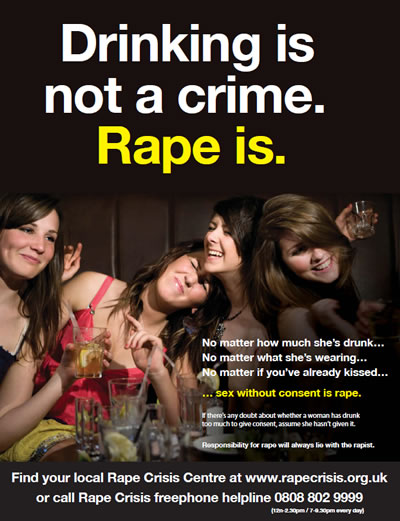 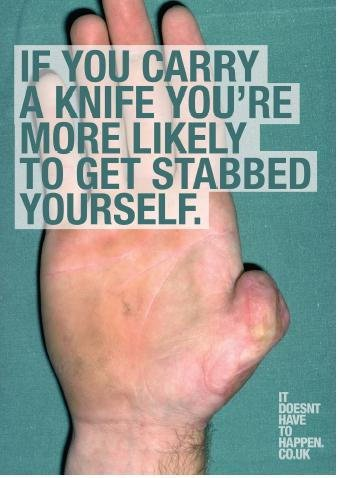 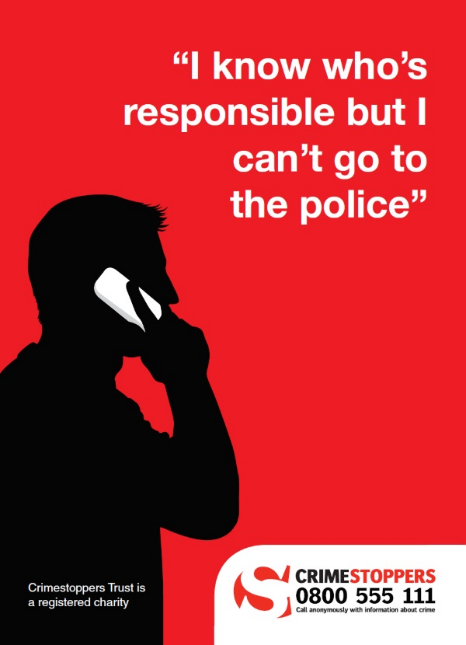 Using the links below and your own research, answer the below questions. www.parliament.uk/education/about-your-parliament/how-laws-are-made/www.clinks.org/criminal-justice/guide-criminal-justice-system#Key%20roles%20in%20the%20CJSwww.police.uk/information-and-advice/court-service/the-process/www.victimsupport.org.uk/going-court/who%E2%80%99s-who-criminal-justice-system